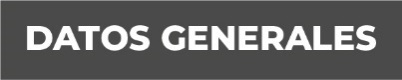 Nombre: ROCIO ARGUELLO FLORESGrado de Escolaridad: LICENCIATURA EN DERECHOCédula Profesional: 10731334Teléfono de Oficina: (273) 73 40157Correo Electrónico:  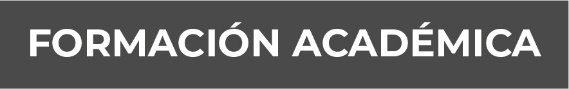 AÑO: 2011-2015UNIVERSIDAD PACCIOLI DE CÓRDOBALICENCIATURA EN DERECHOAÑO: 2015-2015UNIVERSIDAD PACCIOLI DE CÓRDOBADIPLOMADO EN ACTUALIZACIÓN DEL DERECHO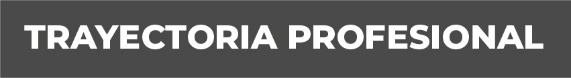 2020-2021UNIDAD INTEGRAL DE PROCURACION DE JUSTICIA DISTRITO XIII, HUATUSCO, VERACRUZAUXILIAR DE FISCAL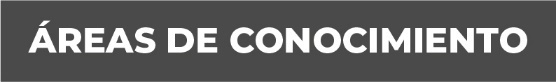 DERECHO PENALAMPARODERECHO CIVIL